Colegio Emilia Riquelme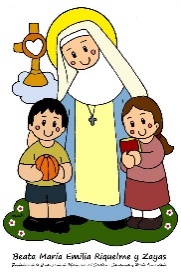 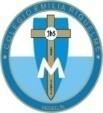 ArtísticaGrado: 5Gracias por su apoyo.Un saludo enorme y Dios los guarde.Nuestra clase en el horario normal  los viernes  de 08:00 a 09:00 am.(Los correos por si se presentan inquietudes).(Los correos por si se presentan inquietudes). Correo: pbustamante@campus.com.co  (por favor en el asunto del correo escribir nombre apellido y grado. Gracias)Fecha 15 de mayo 2020Esta clase será virtual por zoom a las 8:00 am. Más adelante les comparto el enlace.Saludo: tarjeta.Tema: Collage de las emociones.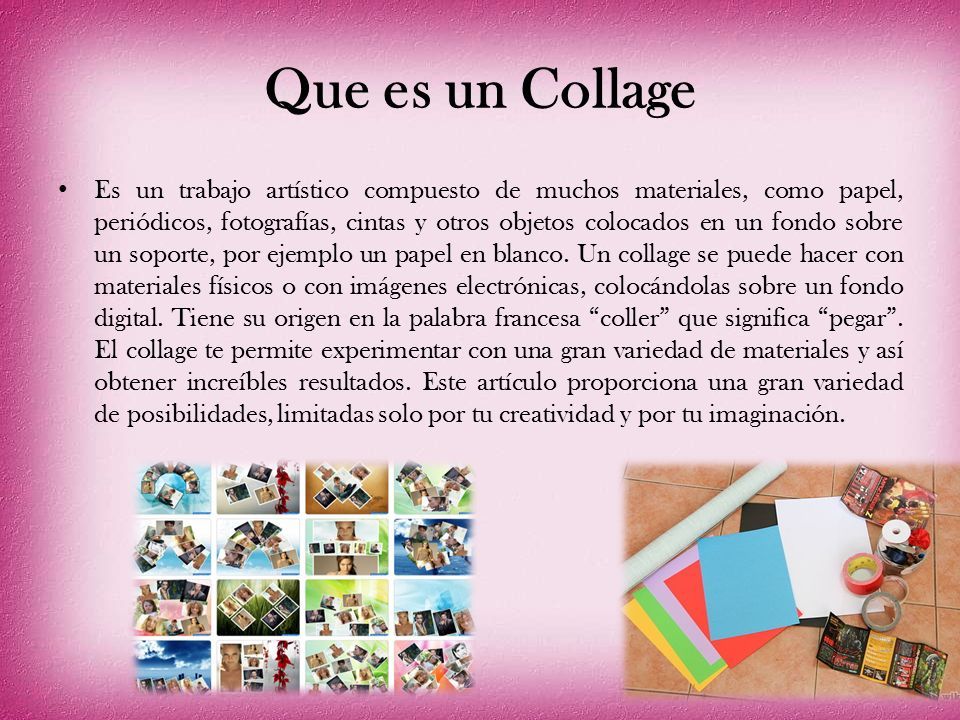 Recuerda: (copiar en el cuaderno) Actividad: Elabora un collage en el cuaderno, de emociones que se presenten en nuestro día a día. (pega imágenes de personas que estén expresando sus emociones).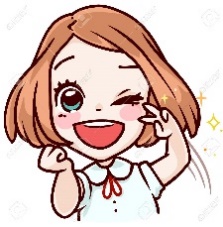 Gracias por tu entusiasmo. 